DateNameTestimonial Reports10/01/2020Select Member of Sac FellowshipPraises the Lord for a wonderful turn out for the Gold Country camp meeting last week, which began Wednesday, September 23! The camp meeting was hosted by Sacramento Fellowship and IPR. We were blessed with timely and encouraging presentations by Elder Parminder and Sisters Tamina and Kathy M. It was such a tremendous blessing to come together as a group from all parts of the world to fellowship, learn, and grow together!  We were also blessed by the special music during the meetings. It was truly a delightful treat! Praise God for the technology we have to congregate at such a time! We thank Him for the internet service and for helping us through any and all technical glitches or difficulties. And a special thank you to all individuals working behind the scenes who managed to coordinate all that entails for things to run smoothly and make this event a blessing to all. Glory be to God!10/01/2020Sister AliPraises the Lord for His gracious traveling mercies and His blessing of contentment for every situation we encounter!  Sister Ali had asked us to keep brother Henry and her in prayer as they were to drive through hurricane Teddy.  And the Lord was faithful in hearing our prayers. Though bumping into some unwelcomed obstacles, they were kept in good spirit and were able to work through every hindrance on their journey. Sister Ali explains, “…  We weathered through Hurricane Teddy, first out for this trip, then … when we got to Fredericton we needed a new alternator it was an emergency, then half way through Quebec after filling up diesel and getting back on the highway the fuel tank fell off the truck and onto the road, still attached to the truck. Henry prompted it up using a 5 gallon dog food bin and the fiber glass handle of a shovel to pull it about 4 inches off the road and tied it with wire. We got some directions from BCAA, and backtracked 20km to a garage … It needs to be welded together again. We’re off to a great start, but still smiling. Thank you for your prayers. It’s keeping our spirits up.” And what a remarkable praise Sister Ali shares next, “Praise the Lord, I couldn’t be more encouraged all is done and fixed and we can be on the road again! …” God is so good! In every situation at every step of our journey, He is there to help us through every obstacle ensuring that we safely make it to our destination! Praise God indeed! 10/01/2020Sister ElaineShares updated reports and requests for continual prayers of prior prayer requests:Sister Elaine had sent in a prayer request from Sister Bitila Vakadranu, a sister from Fiji asking us to keep her and her family in prayer. At the time there was a lot transpiring where she resided and her family were facing false accusations. They had accepted all the messages and were in need of prayer for God’s help.  The Lord has been listening, heard our prayers, and continues to bless. With a heart of gratitude, Sister Bitila shares, “Thank you so much for the prayers. I'm so blessed to have people praying for us. Well, everything is slow and very tight but as long as we know God is by our side that’s all the matters. We have our camp meeting coming up and yes we are looking forward to it…” It is such a blessing to know they are continuing in the message and are steadfast in the faith. “The Lord is good at bringing us through every trial. Continued prayers for the group, for their camp meeting next week and that all are fully onboard with the message.”  Sister Elaine had asked us to keep her dad in prayer. She had specifically asked us to pray that the Lord would open up a way for her dad to have some family limited visitation, as he has been residing in a nursing home for quite a while now and is feeling the affect of little human contact as visitations are not allowed at this time due to the pandemic; and that he receives better treatment from the nursing staff assisting him with daily care.  Sister Elaine recently shares that this situation is ongoing. Asks for continual prayer, not only for her dad, but for all the elderly in nursing homes. She says, “Not having visitors is taking a toll on my dad; so I am sure it’s difficult for so many. Many lives have been lost, but it’s not too late for those still alive. The aloneness is causing the elderly to lose their will to live. I pray for God to intervene and help to bring about a way where elderly visitations could be worked out—if necessary to restrict one family member per patient and rotated days so not all visitors go the same day. Each can wear a gown, gloves, and masks. The elderly need visitors. Thank you and God bless.” Let us continue to keep the elderly in prayer and may the Lord open up the opportunity for the elderly in nursing homes to be able to have some form of visitations from their loved ones. Sister Elaine had asked us to keep her sister and brother-in-law in prayer. Due to a very bad fall, her brother-in-law suffered severe injury that required immediate hospitalization. Sister Elaine’s sister was not able to visit her husband until discharged from the hospital. And that was a hard trial for Sister Elaine’s sister to experience. She was comforted that her husband had survived the fall and was still alive, but it was tough to bear being on her own for a while and having to adjust to family-life without her husband; so they were both in need of prayer. Nevertheless, we can only praise the Lord for not only did Sister Elaine’s brother-in-law survive the fall, he is has fully recovered! Sister Elaine shares, “My brother in law is nearly as good as new. Though the accident did not slow him down. He bought a new motorcycle before he was able to ride. He is back and able to do all he does for his family—and I praise God!” Hallelujah! Sister Elaine had sent in a prayer request from Sister Mereoni, a sister from Fiji.  Sister Mereoni was in need of prayer as she was the only one among her group who had not sided with Elder Jeff. Three clips of Elder Parminder were sent to her of him making “bold statements.” At that time she had reached out for help as she did not understand all things and feared it was too late for her. With some encouragement, she decided to watch the videos in their entirety. After doing so, she was firm in her decision to wear pants. She was in need of much prayer to stand strong and understand more. And the Lord has truly been faithful in keeping to His promises! Sister Mereoni presently continues in the message—as are some others in the Fijian group. Praise God! Please continue to pray for the work they are doing there and for their camp meeting. Thank you.Sister Elaine had asked us to keep her daughter Jessie and Jon in prayer. The Lord heard and in providence allowed for the situation to play out as it did. Sister Elaine shares, “Though they broke off their engagement, the Lord was in this. Both are doing good. Jon especially had a difficult time. But, he has grown much from the experience.” Thank you for your prayers.10/01/2020Sister SuzanOn the date of 09/10/2019, Sister Suzan asked us to keep her mother in prayer. At the time her other was extremely anxious about everything, especially money. And, it scared Sister Suzan to see her mother in such a condition. On 09/20/2020, Sister Suzan shares the answer to her prayer:“Looking back one year later at these prayer requests it's really quite astounding to me. I remember so well the heightened fear I had because of my Mother's erratic behavior. The Lord was and has always been more gracious to me than I have ever deserved. Thank you Lord for leading me to reach out to a trusted nurse about my Mom's strange thinking and conduct. The nurse told me that what I was describing sounded like my Mom had dementia. We were given a rapid diagnosis in October and Mom was prescribed medication to help modify the symptoms. Mom began to sleep again at night and became calmer during the daytime hours, and she also began to eat regular meals again. I am not a fan of medication, but in my mother's case it was necessary, and I was grateful. Thank you Lord for answering this prayer request- for giving us mom back, and for giving us another year with her.” Amen Praise God!On the date of 09/26/19, Sister Suzan had asked us to keep her in prayer as she faced a few court cases: social security, religious liberty, and now reverse mortgage. She prayed that Lord will bring justice for everyone, allotting her the victory in every court battle she was up against. On 09/20/2020, Sister Suzan shares the answer to her prayer:“Thank you Lord for leading me quickly through the religious liberty case. I was given an appointment with a representative at EEOC and she explained the law and its limitations in my specific case. Upon receiving all of that knowledge, I made the decision to close the case I had opened regarding the church firing me after I asked to be withdrawn as an SDA member since I was baptized into the movement. I praise the Lord that He always knows best, for He had another assignment for me - to care for my elderly Mother - thank you Jesus for leading us in paths of righteousness!The Social Security Case is still pending because just when my case was to go to hearing Coronavirus hit, so the case is on hold, but the Lord knew something I did not. It turns out that SSA owed me money, because unbeknownst to me I was a member in a class action lawsuit against SSA for withholding payments to certain people. So the debt they claimed I owed them due to their errors in computing 10 years prior, was paid in full in May 2020 by the money they had actually owed me. Now my legal representation is going forward to get that money SSA recently garnished from me- reimbursed to me. The Reverse Mortgage is still intact. My Mom's finances have been extremely complicated. I would very much like to keep this prayer open. I need great wisdom in how to wisely use the resources Mom has remaining to provide care for her as Mom's recent fall (August 2020) and surgery have caused her dementia and physical ability to worsen. She is still in the care facility suffering with complications since the surgery.”  Amen and Amen! Praise God indeed! May we continue to pray Sister Suzan be blessed with the wisdom she needs to help care for her mom. Thank you. With a heart full of thanks, Sister Suzan expresses, “… Thank you church family and prayer warriors for all of your prayers and words of kindness and encouragement! I love you - and may God continue to always protect and bless you all!”   10/01/2020Sister AdrianaHad asked us to keep her coworker Jen and her family in prayer. Jen’s son’s daughter was diagnosed with an aggressive brain tumor that is inoperable and was informed that she had about a year to live. The family was in need of prayer as Jen’s son was currently in jail. While serving time in jail, he had turned his life around and became a certified firefighter. He had nine more months of time to serve, but with news of his daughter’s illness, prayed that he could get out sooner so he could spend time with his daughter before she dies. Jen spent much time in tears over this and was deeply distressed. Oh, how the Lord works! Sister Adriana shares, “My coworker’s son is out, so hopefully he will get to spend time with his daughter.” Praise God and hopefully so. Sister Adriana continues, “Her son got a level 1 (or something like that) firefighter certificate while in prison, so he has been out there helping fight some fires.” Please continue to pray for the sister in Romania who was struggling with the message. Sister Adriana shares, ”I have not spoken to her in a  while … She doesn't seem to want to communicate with me as much but she seems to be struggling and kind of all over the place.” So, please remember in your prayers.  With much appreciation, Sister Adriana expresses, “thank you all for the prayers!”10/01/2020Sister JackieHad asked us to keep her sister and her niece in prayer. The situation has changed, and at this present time no further prayer is needed. Thank you. “Please continue to keep Oregon in prayer and many who have been displaced from their homes, [and suffered] a great loss. These people need tangible help, as well as prayers for them to mentally recover from the trauma! “Thank you.10/01/2020Sister ToniHad asked us to keep Andrew Fields, his family, and the country of Ecuador in prayer.  At the time of Sister Toni’s request, they both resided in Ecuador. Ecuador was in a state of emergency. In Quito, martial law was declared, No one could leave their house and it looked like a warzone. Food supplies were running low in the stores and people were dying as well among many other horrible tragedies. It was their prayer to be able to leave the country when it’s time.  Sister Toni shares that Andrew Fields’ family is still in need of prayer.  She explains, “To my understanding, his wife cannot get a visa to the United States, so now Andrew is here and his wife is in El Salvador along with their baby. “ Let us remember to keep them in prayer. Thank you.10/01/2020Sister VictoriaPraises the Lord for Life and the opportunity to have it more abundantly! Sister Victoria wants to take the time to thank the Lord for the life of the brethren. She cherishes the life of all the sisters and brothers who stand for truth and live to be a blessing. For all the October babies (those born in October), happy birthday! May God continue to bless you as you continue to choose to live for Him with the sole purpose to honor Him with your life and be the blessing He has raised you up to be for such a time as this. Amen.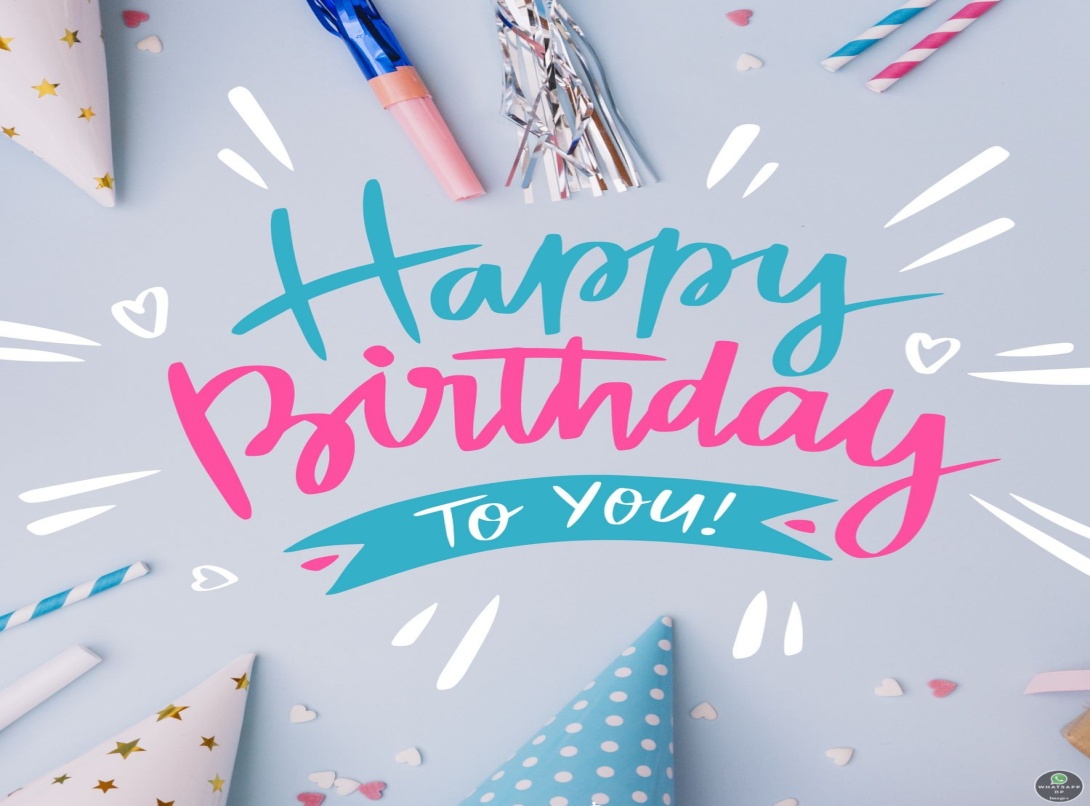 